 	Voucher Description AbbreviationsAbbreviations: RMB -ReimburseMGE -MileageAIR –Airplane/Airline TicketsPERFC -Performance ContractsSDT -StudentSTF -StaffFAC -FacultyTRE -TravelPH –PhoneObject code 5720: Mandatory: Dates of travel and country. Please continue to use customer ID, or regular descriptions for Whitman vendors like VWR, KIE, etc.Voucher Entry. Third screen, Description line 1. This line prints on checks and reports. Include business purpose. 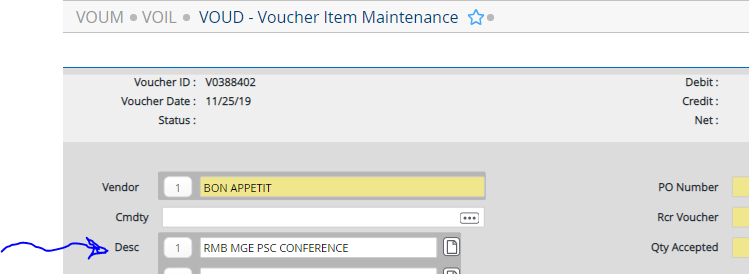 